Strategic Objective/Strategic Initiative OrganizerIdentifying the Projects and Programs That Will Achieve a Strategic Objective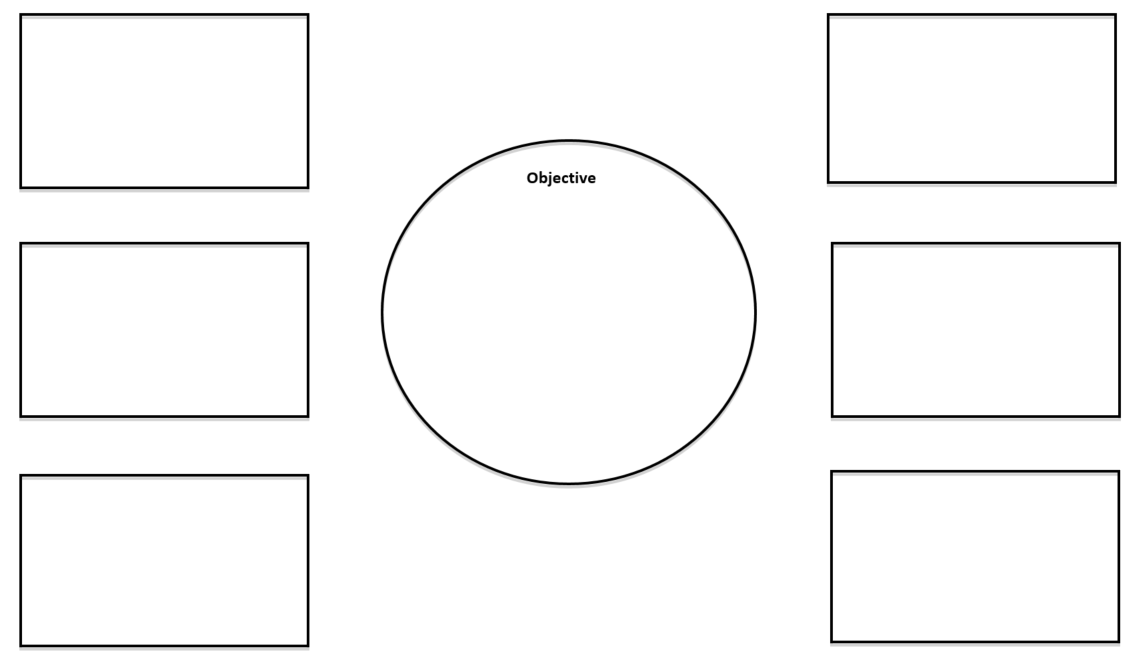 